PERSONAL PRONUONSIdentify and try to recognize 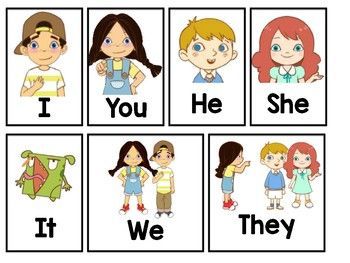 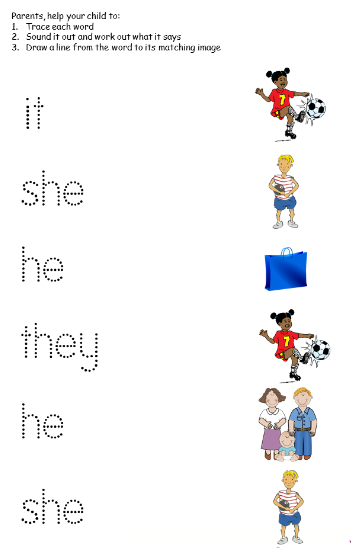 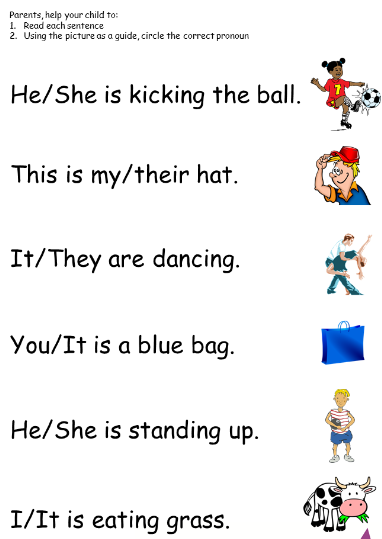 Let´s play!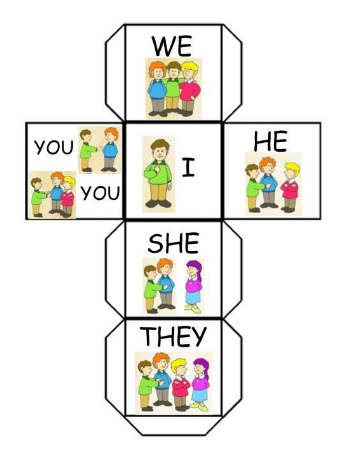 Cut and paste, after that play with your parents